嘉義縣立太保國民中學109學年度第二學期第二次段考                 二年級作文試卷 　   　　　命題教師：老師題目：生命中最重要的小事說明：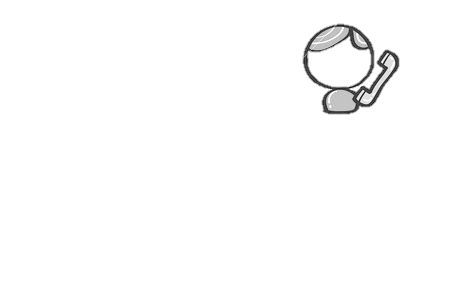 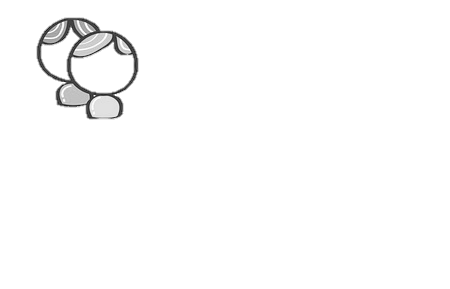 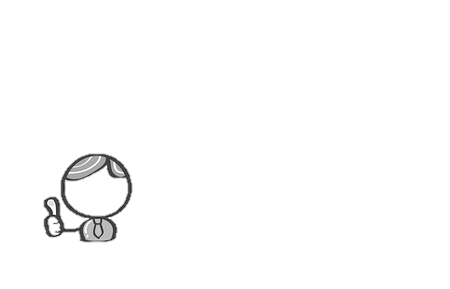 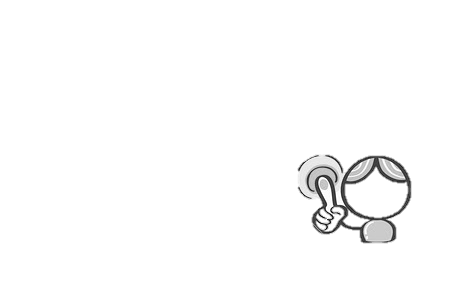 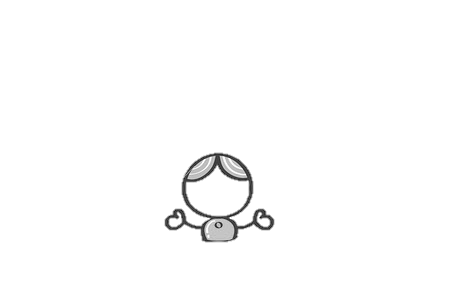 　　生活中充斥許多大大小小的事件，這些事件有如石子，在我們的生命中激起或大或小的漣漪，不僅主宰了我們的心情變化，也潛移默化了我們的價值觀。對你而言，生命中最重要的小事是什麼？為什麼你覺得它最重要？你曾經有過怎樣的體驗？這體驗又為你帶來什麼影響？　　請試著說明你的經歷、感受及想法。◎寫作提示：(1)審題決定取材，務必掌握題目「重要」與「小事」之間的關聯(2)善用詳略布局，聚焦事件重點，凸出「該事件的重要性」